What numbers work? (seventh Grade)Inequality: x < 5Show the numbers that work on the number line. 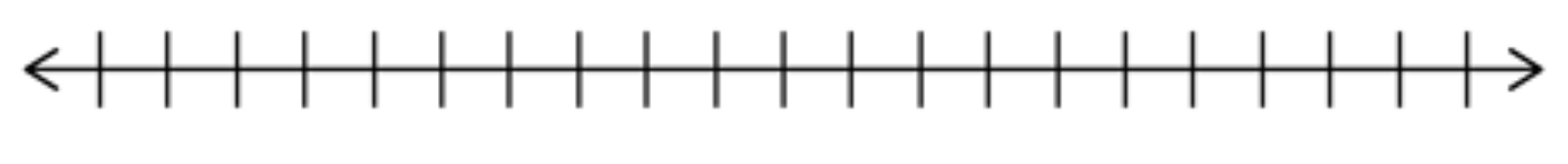 Why do certain numbers not fit?
Inequality: x ≥ 7Show the numbers that work on the number line. Why do certain numbers not fit?Inequality: x + 2 ≥ 6Show the numbers that work on the number line. Why do certain numbers not fit?


Inequality: x - 4 ≤ 11Show the numbers that work on the number line. Why do certain numbers not fit?My Rules for Graphing Inequalities:Additional Rules for Graphing Inequalities:WorksDoesn’t WorkWorksDoesn’t WorkWorksDoesn’t WorkWorksDoesn’t Work